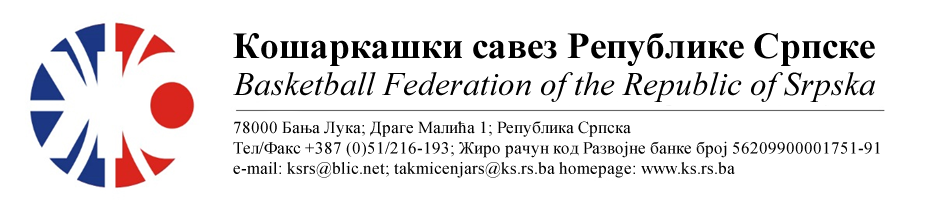 ПОДРУЧНИ КОШАРКАШКИ САВЕЗ БИЈЕЉИНАБИЛТЕН БР. 9а (пионири)Такмичарска сезона 2022/2023Заостале утакмицеТАБЕЛА :* УТ – Број одиграних утакмица, ПОБ – Број остварених побједа, ПОР – Број пораза, КПО – Бројпостигнутих поена, КПР – Број примљених поена, КР – Кош разлика, БОД – Број Бодова.ОДЛУКЕ :Одигране утакмице региструју се постигнутим резултатом.ОСТАЛА САОПШТЕЊА :Изречене новчане казне уплатити одмах, а најкасније у року од 5 (пет) дана од правоснажности одлука (Тачка 11.5. Пропозиција такмичења).Заостале утакмице које треба одиграти:2. КК Братунац – КК Радник БНБКомесар ПКС БијељинаМиодраг Ивановић с.р.Утакмица02КК БРАТУНАЦКК РАДНИК БНБРезултатУтакмица02Утакмица02Утакмица14КК ЛАВОВИКК МИЛИЋИРезултатУтакмица14Пантић/ Беговић, ТомићПантић/ Беговић, Томић60:74(09:13, 12:20, 27:24, 12:17) Утакмица14Без примједбиБез примједбиБез примједбиУтакмица15КК ЗВОРНИК БАСКЕТОКК РУДАР 2015РезултатУтакмица15Рикић/ Марјановић, ТијанићРикић/ Марјановић, Тијанић101:41(27:03, 21:09, 30:04, 23:15) Утакмица15Без примједбиБез примједбиБез примједбиЕКИПАУТПОБПОРКПОКПРКРБОД1КК ЗВОРНИК БАСКЕТ770601256+345142КК 10.АВГУСТ761406266+140133КК ЛАВОВИ743425398+27114КК МИЛИЋИ (-1)743278289-11105ОКК ДРИНА ПРИНЦИП725355437-8296КК РАДНИК БНБ624253295-4287ОКК РУДАР 2015716263495-23288КК БРАТУНАЦ615289434-1457